Drodzy Uczniowie,Proszę o przeczytanie kolejnego tematu z podręcznika , str. 184-190. Poniżej przesyłam link do lekcji „ Stężenie procentowe roztworu” https://epodreczniki.pl/a/stezenie-procentowe-roztworu/DBs4CnWwG oraz https://www.youtube.com/watch?v=AUdl11k17BA Przepisz do zeszytu poniższą notatkę . Wykonaj zadanie domowe, zrób zdjęcie i prześlij do 17.04 .  Powodzenia!Temat: Stężenie procentowe roztworu.1.Stężenie procentowe roztworu Cp – to liczba gramów substancji rozpuszczonej w 100 g roztworu.2. Interpretacja stężenia procentowego roztworu. Na przykład, roztwór 10 % to roztwór, w którym w 100 g roztworu znajduje się 10 g substancji. Roztwór ten składa się z 10 g substancji rozpuszczonej w 90 g wody ( 100 -10 = 90 ).3. Stężenie procentowe roztworu można obliczyć, korzystając z wzoru: 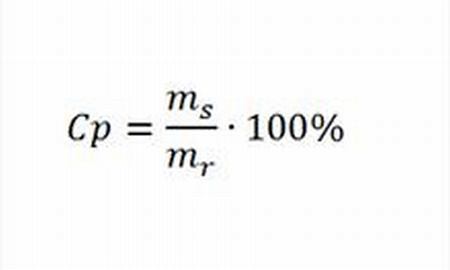 gdzie: Cp – stężenie procentowe roztworu ( %)           ms – masa substancji rozpuszczanej (g)           mr – masa roztworu (g)  mr = ms + mw  ( mw – masa rozpuszczalnika - wody)Zad.1 Oblicz stężenie procentowe roztworu chlorku sodu, który powstał po rozpuszczeniu 10 g tej substancji w 250 g wody. Wynik podaj z dokładnością do drugiego miejsca po przecinku.Dane: 	Szukane: Cp = ?ms = 10 gmw = 250 g- obliczamy masę roztworu :mr = ms +mwmr = 10 g + 250 g = 260gSposób I:– wstawiamy odpowiednie wartości do wzoru :Cp = Sposób II:- układamy proporcje:260 g roztworu  – 10 g substancji100 g roztworu  – x g substancji x =  = 3, 85 g Odpowiedź: Stężenie procentowe otrzymanego roztworu wynosi 3,85 %.Zad. 2 Oblicz, ile gramów wody należy dodać do 140 g cukru, aby otrzymać roztwór 20-procentowy.Dane:	Szukane: mr =?  mw = ?ms = 140 g     Cp = 20%- obliczamy mr ze wzoru:mr = mr = - obliczamy mase wody:mw = mr – ms mw = 700 g – 140 g = 560 gOdpowiedź: Aby otrzymać roztwór 20 % należy dodać 560 g wody.Zadanie domowe1.W 180 g wody rozpuszczono 20 g soli kuchennej. Oblicz stężenie procentowe otrzymanego roztworu.2. Oblicz ile gramów soli i ile gramów wody należy użyć, aby otrzymać 200 g 15-procentowego roztworu.3. Oblicz, ile gramów cukru potrzeba do przygotowania 250 g roztworu o stężeniu 10%.4. Jodyna to roztwór jodu w etanolu. Oblicz, ile gramów jodu należy rozpuścić w etanolu, aby otrzymać 150 g 4- procentowego roztworu jodyny.5. Oblicz masę wodnego roztworu chlorku potasu o stężeniu 12 %, w którym znajduje się 0,6 g tej substancji. WzoryWzoryWzoryWzór na stężenie procentoweWzór na masę substancji rozpuszczonejWzór na masę roztworuCp = ms = mr = 